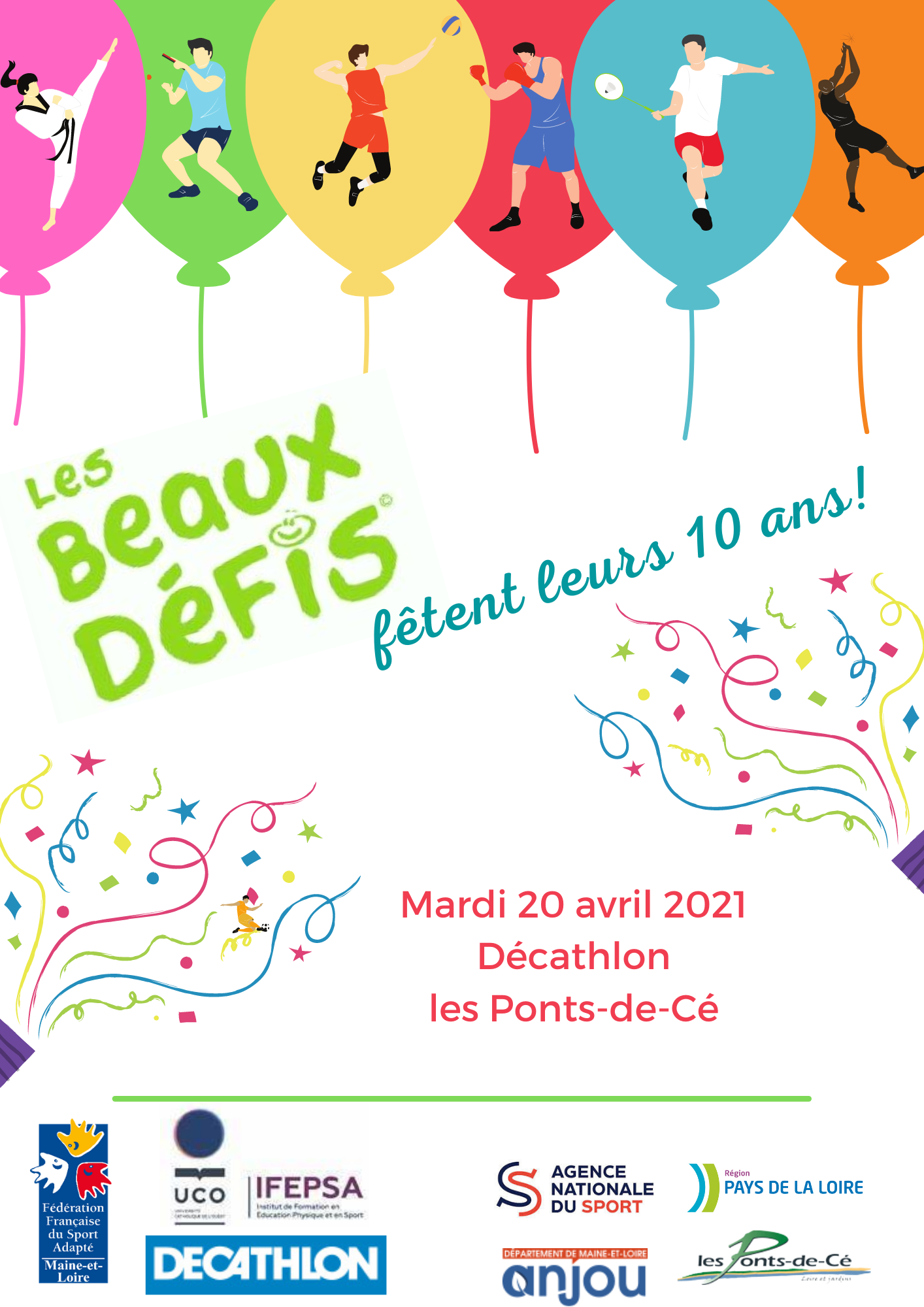 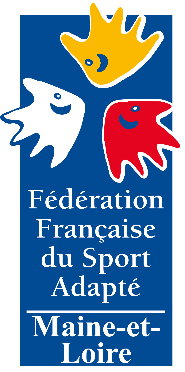 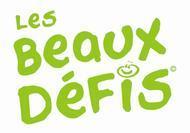 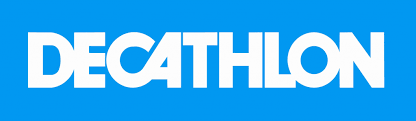 Aux Ponts-de-Cé, le 18 Janvier 2021Madame, MonsieurDans le cadre d’un partenariat national existant entre la Fédération Française du Sport Adapté et Décathlon et en collaboration avec l’IFEPSA (Institut de Formation en Education Physique et Sportive d’Angers), le Comité Départemental de Sport Adapté du Maine et Loire vous convie aux Beaux Défis qui fêtent leur 10ème anniversaire ! Pour cette édition anniversaire, nous souhaitons faire découvrir sur une journée un ensemble d’activités sportives ludiques et variées à des pratiquants déficients psychiques et/ou intellectuels de notre département et des départements limitrophes. Toutes les catégories d’âge seront les bienvenus et les participants pourront découvrir un large panel d’activités présentées par des acteurs sportifs passionnés et impliqués dans leur secteur d’activité.Malgré la conjoncture sanitaire actuelle, nous espérons vraiment que cette journée exceptionnelle pourra se dérouler le Mardi 20 Avril 2021 au Décathlon des Ponts-de-Cé, de 9h30 à 16h. L’encadrement sera assuré par différents professionnels issus des Comités Sportifs Départementaux, des éducateurs sportifs et des étudiants en formation APAS (Activité Physique Adaptée et Santé) de l’IFEPSA. L’ensemble des professionnels veilleront au bon déroulement de l’évènement et au respect des gestes barrières recommandés par le gouvernement.Les frais d’engagement et de participation à la journée seront de 4 euros par personne (licencié FFSA ou licence journée). Cette année la licence journée sera assurée par le CDSA. Si vous souhaitez engager votre établissement pour cette journée, nous vous prions de bien vouloir répondre avant le 10 mars 2021 à l’adresse suivante afin de garantir une bonne organisation (en fonction de la place disponible, les premières réponses assureront un engagement prioritaire) :CDSA49-Les Beaux DéfisMaison Départementale des Sports7 rue Pierre de Coubertin 49130 Les Ponts-de-CéTél.02 41 79 49 81E. Mail : beauxdefis49@gmail.comDans l’attente de vos retours, Clément ROULET référent projet Beaux Défis établissement, reste à votre entière disposition pour plus d’informations et vous confirmera votre inscription en vous renvoyant le programme de la journée et le plan du site pour repérer l’accès aux lieux.Nous vous prions d’agréer nos salutations distinguées.Cordialement,L’équipe organisatrice des « Beaux Défis »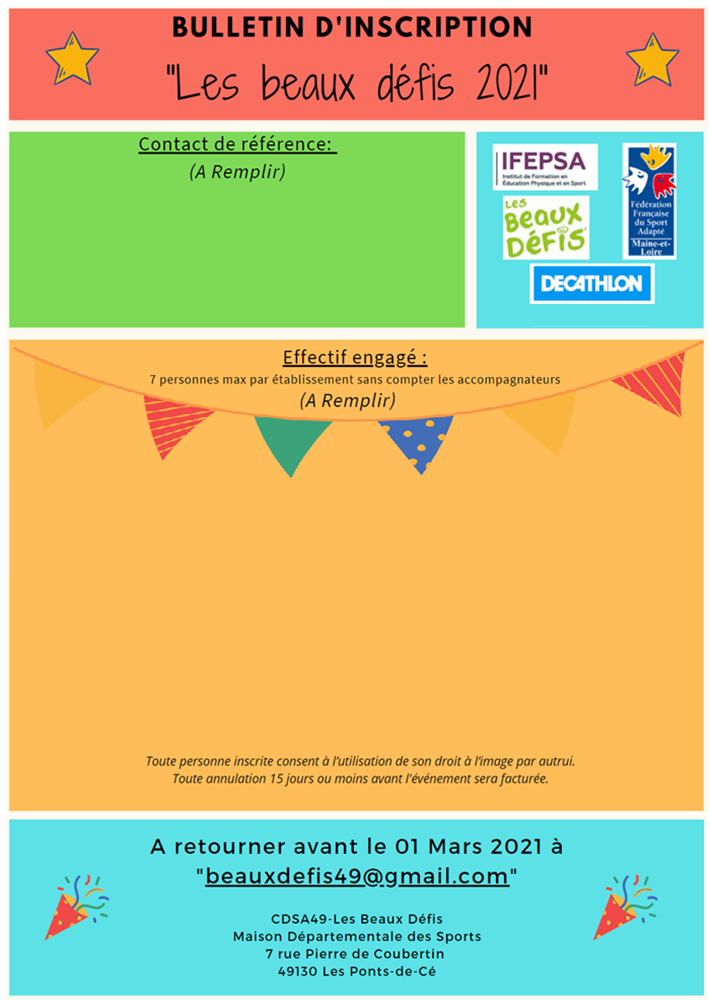 